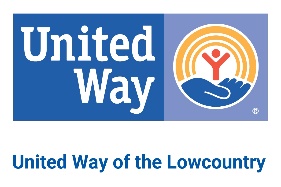 WOMEN UNITED SCHOLARSHIP$1,000 scholarship presented by united way of the lowcountry women unitedopen to female students of any age who meet the following criteria:Recipient must be a resident of Beaufort or Jasper CountiesMust be currently employed and have viable satisfactory employment rating May be a new or returning student looking to register for a minimum of 6 credit hours at TCL or USCB (If a returning student, must have a GPA of 3.0 or greater)Must have references from two employers or faculty/administrators to speak to the applicant's professionalism and work-ethicMust have made some contributions to the community through volunteering in church, non-profits, civic organizations, educational institutions, etc.Must submit one-page personal statement, explaining how this scholarship will help break barriers to your education and how the funds will be utilized. (ex: why you are pursuing further education, any special circumstance that may help or hinder your ability to attend college, leadership ability and community service, an experience or person who has had a profound influence on your life, etc.)Note:  The Women United Scholarship winner will be awarded at the Power of the Purse event on March 19, 2020.  The event will be held at Saltus River Grill in Downtown Beaufort from 6 – 9 pm.  The winner must be able to attend the event and will receive a complimentary ticket to Power of the Purse.  WOMEN UNITED SCHOLARSHIP APPLICATIONPlease type in below and return the application along with requested attachments to Jaime Dailey Vergara at jdaileyvergara@uwlowcountry.org by March 6, 2020. Questions? Call 843.982.3040.Personal InformationFull Name: _____________________________________________________ Preferred Name: _____________Cell Phone Number: ______________________________ Email: ____________________________________Mailing Address: ___________________________________________________________________________City, State:________________________________ Zip Code: _____________ Date of Birth: ______________ Family Size (include number of dependents & ages): _______________________________________________Employment HistoryList your current and former employers/jobs held:Current Employer: __________________________________________________________________________ Position Held: _____________________________________ Date Hired: ______________________________Employer: _________________________________________________________________________________ Position Held: _____________________________________ Dates Employed: __________________________Employer: _________________________________________________________________________________ Position Held: _____________________________________ Dates Employed: __________________________Academic InformationI plan to attend: ______ Technical College of the Lowcountry   ______ University of South Carolina BeaufortI plan to study/major in: ____________________________ I am already accepted/enrolled: Yes ____  No ____Financial InformationMy estimated educational expenses (tuition, books, housing, transportation, etc. – for a year): $_____________□ Check box if current student and have a FAFSA on file at your current academic institution.□ Check box saying you understand that if selected, you will need to complete the FAFSA. *FAFSA = Free Application for Federal Student Aid (fafsa.ed.gov)Community Involvement/Activities/PassionsPlease list any activities, passions, volunteer commitments, anything else you would like to share about you:________________________________________________________________________________________________________________________________________________________________________________________________________________________________________________________________________________________________________________________________________________________________________Personal StatementPlease attach a typed one-page personal statement explaining how this scholarship will help break barriers to your education and how the funds will be utilized. (examples include: why you are pursuing further education, any special circumstance that may help or hinder your ability to attend college, leadership ability and community service, an experience or person who has had a profound influence on your life, etc.)Recommendations Please attached two (2) letters of recommendation/references from two employers or faculty/administrators who can speak to your professionalism and work-ethic.How to ApplyPlease complete the application and email the application and attachments (listed below) to Jaime Dailey Vergara at jdaileyvergara@uwlowcountry.org by March 6, 2020.  Required AttachmentsCompleted, typed applicationOne-page, typed personal statementTwo letters of recommendationIf current college student, please attach a transcript (must have a GPA of 3.0 or greater)□ Check box saying you understand that if selected for the scholarship, your presence is required to attend the Power of the Purse event on March 19th at Saltus, downtown Beaufort from 6:00 – 9:00 pm.By signing below, I attest the above information is correct.Signature ____________________________________________________ Date _________________________